РЕШЕНИЕВ соответствии с Решением Городской Думы Петропавловск-Камчатского городского округа от 31.10.2013 № 145-нд «О наградах и почетных званиях Петропавловск-Камчатского городского округа», Городская Дума Петропавловск-Камчатского городского округаРЕШИЛА:	Наградить Почетной грамотой Городской Думы Петропавловск-Камчатского городского округа следующих работников муниципального автономного образовательного учреждения «Средняя общеобразовательная школа № 27»:1) за значительные успехи в организации и совершенствовании учебного и воспитательного процессов, формирование интеллектуального, культурного и нравственного развития личности и в связи с 25-летием образовательной организации:2) за многолетний труд, ответственное отношение к работе и в связи с
25-летием образовательной организации:2. Направить настоящее решение в газету «Град Петра и Павла» для опубликования.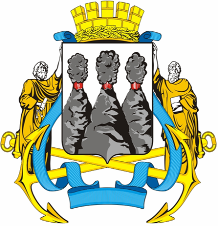 ГОРОДСКАЯ ДУМАПЕТРОПАВЛОВСК-КАМЧАТСКОГО ГОРОДСКОГО ОКРУГАот 22.10.2014 № 586-р 21-я сессияг.Петропавловск-КамчатскийО награждении Почетной грамотой Городской Думы Петропавловск-Камчатского городского округа работников муниципального автономного образовательного учреждения «Средняя общеобразовательная школа № 27»Беляеву Светлану Валерьевну-учителя начальных классов;Грязнову Елену Владимировну-учителя истории и обществознания;Кравченко Екатерину Михайловну-педагога-организатора;Лазо Викторию Сергеевну-учителя начальных классов;Паламарчук Наталью Георгиевну-учителя физики;Зарубину Людмилу Алексеевну-уборщика служебных помещений;Юшина Олега Борисовича-рабочего по обслуживанию здания.Глава Петропавловск-Камчатского городского округа, исполняющий полномочия председателя Городской ДумыК.Г. Слыщенко